平成２６年	４月１０日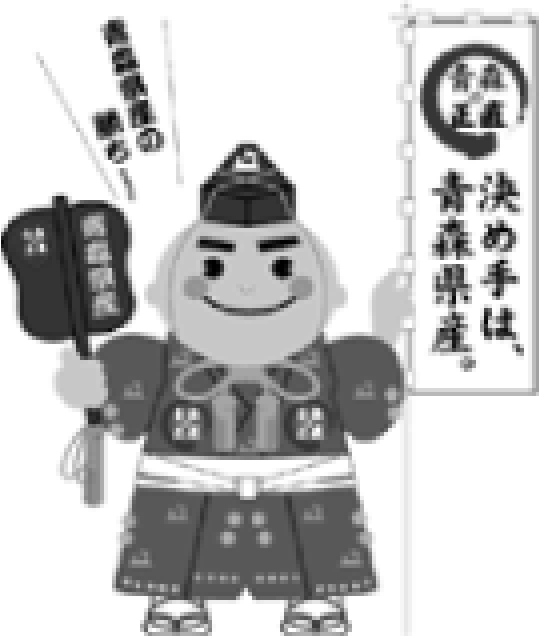 り	ん	ご	果	樹	課２５年産りんごの販売価格（２６年３月）について１	産地価格３月の産地価格は、１kg 当たり２００円で、前年に比べると１５７％、前３か年平均との対比で１１４％、前５か年中庸３か年平均との対比では１５２％となった。産地在庫が少ないことに加えて、入荷量が少なく、引き合いが強かったことから、引き続き高値となった。累計では、１kg 当たり１８９円で、前年対比１１５％、前３か年平均対比１０４％、前５か年中庸３か年平均対比１１９％となった。(注)価格は産地5市場及び県りんご商 連加入の主要組合員の加重平均(注)前５か年中庸３か年平均は、同月の過去5か年の中庸3か年平均値であり、過去5か年継続して数値のあるものについて算出している。２	消費地市場価格３月の消費地市場価格は、１kg 当たり２９５円で、前年に比べると１２４％、前３か年平均との対比で１０５％、前５か年中庸３か年平均との対比では１２５％となった。品薄感を背景に、入荷量が少なく、品質も良いことから、引き続き高値となった。  累計では、１kg 当たり２８８円で、前年対比１１３％、前３か年平均対比１０２％、前５か年中庸３か年平均対比１１７％となった。（単位：円/kg、％）(注)価格は主要５市場（東京、大阪、名(注)前５か年中庸３か年平均は、同月の屋、福岡、札幌）の加重平均去5か年の中庸3か年平均値であり、過去5か年継続して数値あるものについて算出している。平成25年産りんご品種別平均価格【産地価格】	（単位：円／kg、％）※産地5市場及び県りんご商協連加入の主要組合員の平均価格（加重平均）である。※前5か年中庸3か年平均は、同月の過去5か年の中庸3か年平均値であり、過去5か年継続して数値のあるものについて算出している（以下の表について同じ）。※価格は消費税を含む（以下の表について同じ）。※その他は早生ふじを含む数値である（以下の表について同じ）。【消費地市場価格】	（単位：円／kg、％）※県外消費地市場（東京、大阪、名古屋、福岡、札幌の5市場）での県産りんごの平均価格（加重平均）である。平成25年産りんご県外出荷実績（単位：トン、％）※出荷実績は、生食用として県外に出荷されたものである。平成25年産りんご県外市場販売金額（単位：トン、円／kg、百万円、％）※県外市場及び輸出の合計（小口他、加工は含まない）である。平成25年産りんご加工実績（単位：トン、％）［財務省：貿易統計］区分９月１０月１月１２月１月２月３月累 計２５年産138175209185196194200189２４年産171162179144140134127165対	比81108117128140145157115前３か年平均162191187167167171175182対	比8592112111117113114104前５か年中庸３か年平均146171164136136129132159対	比95102127136144150152119区分９月１０月１１月１２月１月２月３月累 計２５年産247249288331305295295288２４年産299246248280258246237254対	比83101116118118120124113前３か年平均277282282307288278280283対	比8988102108106106105102前５か年中庸３か年平均244254249268249238236246対	比10198116124122124125117区分区分つがる紅玉陸奥ジョナ王林ふじその他(早生ふじ)合計3月25年産1682062251912031362003月24年産11318315080131841273月対比1491131502391551611573月前3か年平均1712071991401781211753月対比981001131361141121143月中庸3か年平均122191156107134771323月対比1381081441791511771523月累計25年産141162247187142216148(157)1893月累計24年産183153189167109179138(146)1653月累計対比77106131112130121107(108)1153月累計前3か年平均163175222179144194172(192)1823月累計対比87931111049911186(82)1043月累計中庸3か年平均141148192161130168151(171)1593月累計対比10010912911610912998(92)119区分区分つがる紅玉陸奥ジョナ王林ふじその他(早生ふじ)合計3月25年産3804003392682962882953月24年産2582593162651882422392373月対比1471271281421231211243月前3か年平均3663903112452832742803月対比1041031091091051051053月中庸3か年平均2753712742152362542363月対比1381081241251251131253月累計25年産240311408317260306271(274)2883月累計24年産272265353267207257247(259)2543月累計対比88117116119125119110(106)1133月累計前3か年平均266310378298250288290(307)2833月累計対比9010010810610410693(89)1023月累計中庸3か年平均233258352264223244268(285)2463月累計対比103121116120117125101(96)117区分区分つがる紅玉陸奥ジョナ王林ふじその他(早生ふじ)合計3月25年産771322,1763,92725,09170332,1063月24年産1292692,5304,28126,99671034,9153月対比604986929399923月前3か年平均802212,4484,07524,47369131,9883月対比966089961031021003月中庸3か年平均1042682,7274,58628,36866836,5853月対比7449808688105883月累計25年産21,0171,6591,03111,21617,24496,88731,728(15,299)180,7823月累計24年産20,6131,8961,25612,47615,751101,30930,463(14,889)183,7643月累計対比10288829010996104(103)983月累計前3か年平均21,0921,8921,39113,65516,49899,59127,005(12,374)181,1243月累計対比10088748210597117(124)1003月累計中庸3か年平均22,9642,0731,67715,34117,232110,85824,545(10,976)197,2243月累計対比9280617310087129(139)92区分区分数量単価金額3月25年産31,2662969,2483月24年産33,7832388,0263月対比931241153月前3か年平均31,0492818,3233月対比1011051113月中庸3か年平均35,5842378,5613月対比881251083月累計25年産170,80329149,6793月累計24年産173,58625944,8993月累計対比981121113月累計前3か年平均171,67128548,4933月累計対比991021023月累計中庸3か年平均187,24625146,7763月累計対比91116106区分区分原料集荷量原料処理量翌月繰越量3月25年産2,5862,8591,4813月24年産6,4184,8004,1953月対比4060353月前3か年平均4,1613,5052,8093月対比6282533月中庸3か年平均4,6404,2062,8363月対比5668523月累計25年産45,27143,7913月累計24年産70,22166,0273月累計対比64663月累計前3か年平均55,48152,6733月累計対比82833月累計中庸3か年平均55,48152,6733月累計対比8283区分区分数量左のうち台湾向け金額左のうち台湾向け2月25年産1,7281,492605,232520,7802月24年産1,059985318,478292,2242月対比1631511901782月前3か年平均1,046958304,727268,3742月対比1651561991942月中庸3か年平均1,5311,444383,431351,5812月対比1131031581482月累計25年産17,23014,9406,667,5445,646,7552月累計24年産13,12712,0954,452,4683,988,7002月累計対比1311241501422月累計前3か年平均12,70611,4154,502,8633,860,6692月累計対比1361311481462月累計中庸3か年平均15,44614,0934,761,6644,136,5262月累計対比112106140137